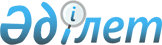 Маңғыстау облысы әкімдігінің 2020 жылғы 19 маусымдағы № 92 "Техникалық және кәсіптік, орта білімнен кейінгі білімі бар кадрларды даярлауға 2020-2021 оқу жылына арналған мемлекеттік білім беру тапсырысын бекіту туралы" қаулысына толықтырулар мен өзгерістер енгізу туралыМаңғыстау облысы әкімдігінің 2020 жылғы 25 тамыздағы № 135 қаулысы. Маңғыстау облысы Әділет департаментінде 2020 жылғы 8 қыркүйекте № 4282 болып тіркелді
      Қазақстан Республикасының 2007 жылғы 27 шілдедегі "Білім туралы" Заңына сәйкес Маңғыстау облысының әкімдігі ҚАУЛЫ ЕТЕДІ:
      1. Маңғыстау облысы әкімдігінің 2020 жылғы 19 маусымдағы № 92 "Техникалық және кәсіптік, орта білімнен кейінгі білімі бар кадрларды даярлауға 2020-2021 оқу жылына арналған мемлекеттік білім беру тапсырысын бекіту туралы" қаулысына (нормативтік құқықтық актілерді мемлекеттік тіркеу Тізілімінде № 4239 болып тіркелген, 2020 жылғы 24 маусымда Қазақстан Республикасы нормативтік құқықтық актілерінің эталондық бақылау банкінде жарияланған) келесідей толықтырулар мен өзгерістер енгізілсін:
      көрсетілген қаулымен бекітілген Техникалық және кәсіптік, орта білімнен кейінгі білімі бар кадрларды даярлауға 2020 – 2021 оқу жылына арналған мемлекеттік білім беру тапсырысында:
      2 тармақ мынадай мазмұндағы 3 жолмен толықтырылсын: 
      "
      ";
      3 тармақтың 3 жолы жаңа редакцияда жазылсын: 
      "
      ";
      6 тармақтың 4 жолы жаңа редакцияда жазылсын:
      "
      ";
      7 тармақтың 8 жолы жаңа редакцияда жазылсын:
      "
      ";
      14 тармақтың 2 жолы жаңа редакцияда жазылсын:
      "
      ";
      16 тармақтың 4 жолы жаңа редакцияда жазылсын:
      "
      ";
      17 тармақтың 3 жолы жаңа редакцияда жазылсын:
      "
      ";
      20 тармақтың 2 жолы жаңа редакцияда жазылсын:
       "
      ";
      20 тармақ мынадай мазмұндағы 5 жолмен толықтырылсын:
      "
      ";
      мынадай мазмұндағы 23 тармақпен толықтырылсын: 
      "
      ".
      2. "Маңғыстау облысының білім басқармасы" мемлекеттік мекемесі (А.Ә. Сейдалиев) осы қаулының әділет органдарында мемлекеттік тіркелуін, Маңғыстау облысы әкімдігінің интернет-ресурсында орналастырылуын қамтамасыз етсін.
      3. Осы қаулының орындалуын бақылау Маңғыстау облысы әкімінің орынбасары Ғ.М. Ниязовқа жүктелсін.
      4. Осы қаулы әділет органдарында мемлекеттік тіркелген күннен бастап күшіне енеді және ол алғашқы ресми жарияланған күнінен кейін күнтізбелік он күн өткен соң қолданысқа енгізіледі.
					© 2012. Қазақстан Республикасы Әділет министрлігінің «Қазақстан Республикасының Заңнама және құқықтық ақпарат институты» ШЖҚ РМК
				
3
1211000 Тігін өндірісі және киімдерді үлгілеу 

121103 2 Тігінші
25
күндізгі
9 сынып
қазақша
2 жыл 10 ай
357,3
3
1304000 Есептеу техникасы және бағдарламалық қамтамасыз ету (түрлері бойынша)

130408 2 Сандық және электронды құрылғыларды, компьютерлік желілердің жөндеуші
25
күндізгі
9 сынып
орысша
2 жыл 10 ай
 

369,5
4
0902000 Электрмен қамтамасыз ету (салалар бойынша)

090203 3 Техник-электрик 
50
күндізгі 
9 сынып 
қазақша
3 жыл 10 ай
325,1
8
1305000 Ақпараттық жүйелер (қолдану саласы бойынша)

130501 1 Дизайнер

130502 3 Техник- бағдарламашы
10

50 
күндізгі

күндізгі 
9 сынып

9 сынып
орысша

қазақша

орысша
1 жыл 10 ай

3 жыл 

10 ай
369,5

325,1
2
0508000 Тамақтандыруды ұйымдастыру 

050806 3 Технолог-менеджер
25

50
күндізгі
9 сынып
қазақша

орысша
3 жыл 

10 ай
325,1
4
1211000 Тігін өндірісі және киімдерді үлгілеу

121108 3 Модельер-конструктор
25
күндізгі
9 сынып
қазақша
3 жыл

6 ай
369,5
3
1201000 Автомобиль көлігіне техникалық қызмет көрсету,

жөндеу және пайдалану

120112 3 Техник – механик
50
күндізгі
9 сынып
қазақша
3 жыл

10 ай
357,3
2
0105000 Бастауыш білім беру 

010501 3 Бастауыш білім беру мұғалімі
50
күндізгі
9 сынып
қазақша
3 жыл 

10 ай
319,2
5
0103000 Дене тәрбиесі және спорт

010302 3 Дене тәрбиесі пәнінің мұғалімі
25
күндізгі
9 сынып
қазақша
3 жыл

 10 ай
319,2
23. "Ақтау қаласындағы медицина колледжі" мекемесі
23. "Ақтау қаласындағы медицина колледжі" мекемесі
23. "Ақтау қаласындағы медицина колледжі" мекемесі
23. "Ақтау қаласындағы медицина колледжі" мекемесі
23. "Ақтау қаласындағы медицина колледжі" мекемесі
23. "Ақтау қаласындағы медицина колледжі" мекемесі
23. "Ақтау қаласындағы медицина колледжі" мекемесі
23. "Ақтау қаласындағы медицина колледжі" мекемесі
23. "Ақтау қаласындағы медицина колледжі" мекемесі
1
0302000 Медбикелік іс 

030204 3 Жалпы практикадағы медбике
25

25
күндізгі
9

сынып
қазақша

орысша
3 жыл 10 ай
673,0
"Маңғыстау облысының денсаулық сақтау басқармасы" мемлекеттік мекемесі
Барлығы:
50
      Маңғыстау облысының әкімі

С. Трумов
